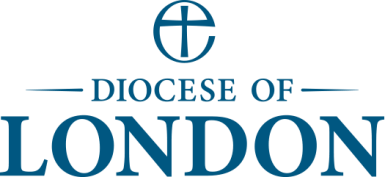 St Edmund’s Course in Christian StudiesApplication formPlease complete this form, and return it by email, along with a photograph of yourself by 16 September 2024 to admin.stedmunds@london.anglican.org 

Please apply for postal address if you do not wish to/ cannot emailPLEASE TURN OVER 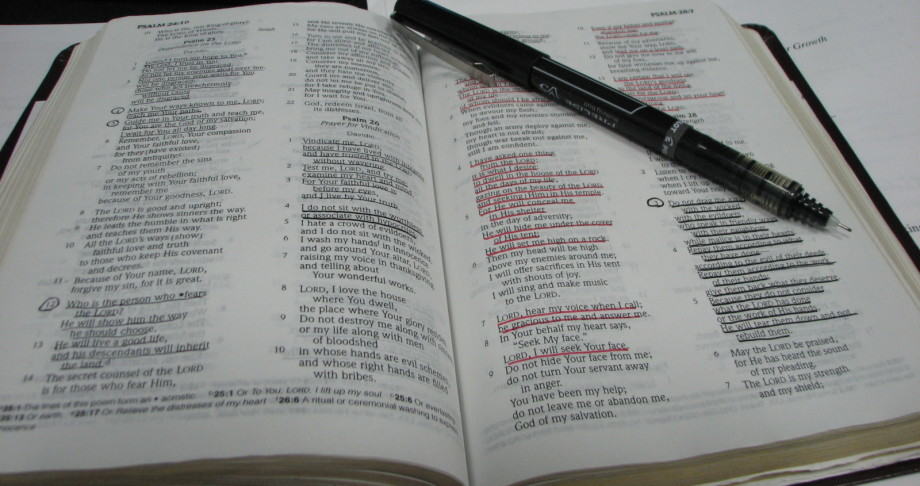 GDPR CONSENT FORMYour privacy is important to us and we would like to communicate with you about this course and other activities that the course and the London Centre for Spiritual Direction may offer. To do so we need your consent.  Please fill in your name and address and other contact information below and confirm your consent by ticking the boxes below.You can find out more about how we use your personal data by reading The Diocese of London’s privacy notice which you can find here:  https://www.london.anglican.org/kb/data-protection/Please confirm your consent to one or more of the following: NameAddressEmail addressPhone numberChurch you attendI would like to attend the Course in Christian Studies because:(please delete as appropriate)Personal interestExploring becoming a Licensed Lay Minister (LLM) in the futureMy calling to LLM has been discerned and this will form part of my trainingWill you be paying for the course yourself?If no, please provide details of who will make payment.Name:Address:Email address: Contact phone number:Do you have any additional needs of which we should be aware?Please provide the name of someone we can contact in an emergency.Name:Contact phone number:Name…………………………………………………………..…Address…………………………………………………………..……………………………………………………………..……………………………………………………………..…Signature …………………………………………………………..…Date…………………………………………………………..…Newsletters and other communicationsWe may contact you to keep you informed about what is going on at the London Centre for Spiritual Direction. Please tick here if you would like to be included on our electronic mailing list. Activities and groupsWe may contact you about groups and activities you may be interested in participating in. 